santa María de Maipú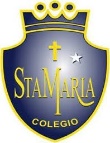 Departamento de artes, tecnología y música.Correo: musicaprimerciclo.smm@gmail.comCanal de YouTube: Departamento de Artes SMM. Nivel: Tercero Básico    Link: https://youtu.be/hIBn6HS8_dcGuía de autoaprendizaje Nº18 MÚSICANombre_______________________________________ Curso: _______ Fecha: ______Mazamorrita (letra)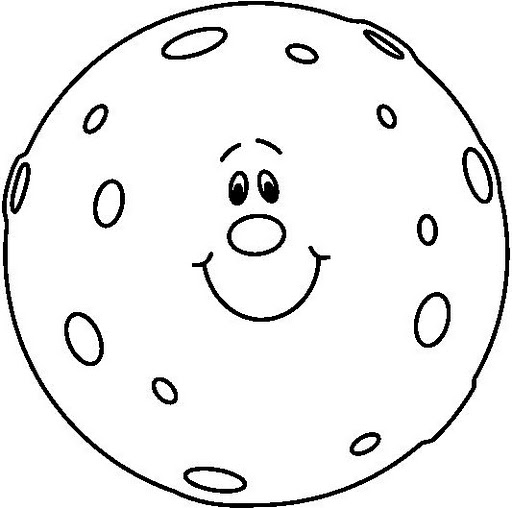 Actividad: antes de contestar, debes observar y escuchar el video del link anterior.	Responde:La canción habla sobre:Hábitos de comerHábitos de higiene personalHábitos para dormirSi duermes bien:Despiertas con sueñoCreces sano y fuertePuedes ver mejor el celular.Antes de ir a dormir, debes:Comer un pastelLavarte los dientesVer una película.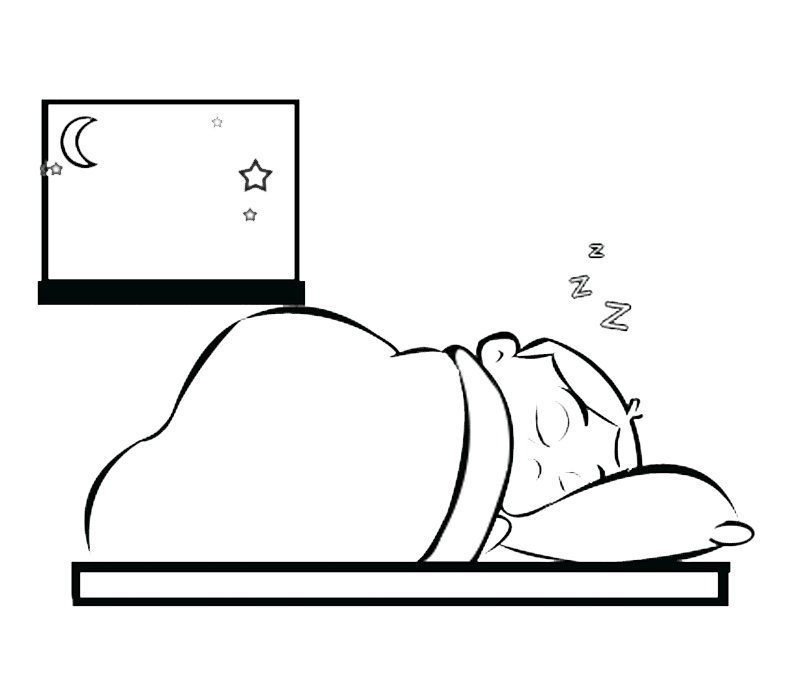 Actividad: pinta solo los elementos que no debemos ocupar antes de ir a dormir.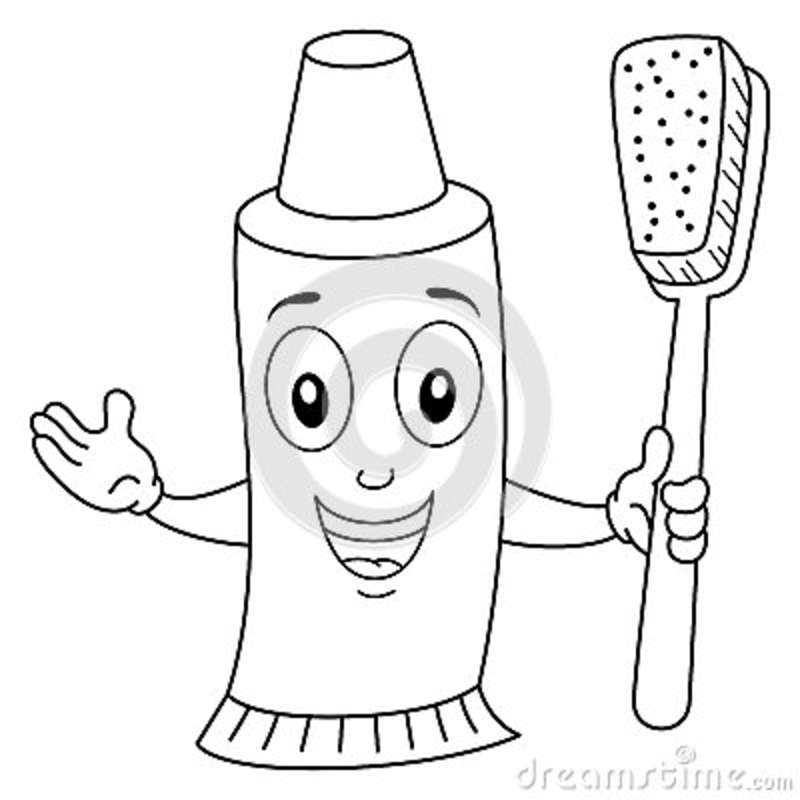 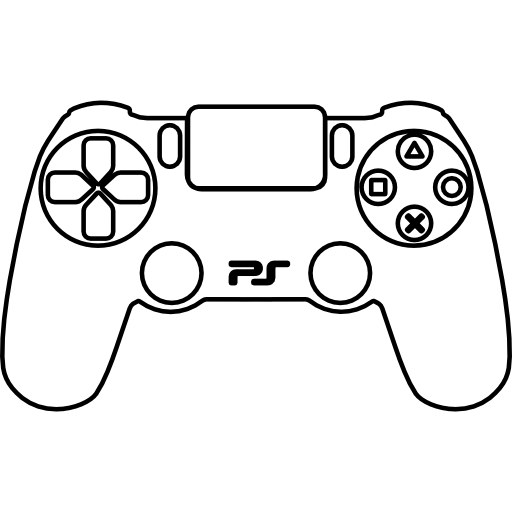 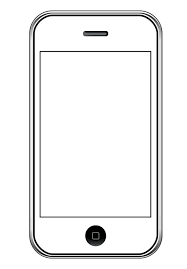 